Slovenský zväz športového rybolovuSlovenský rybársky zväz – Rada ŽilinaMsO SRZ Humenné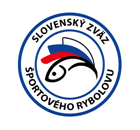 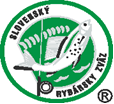 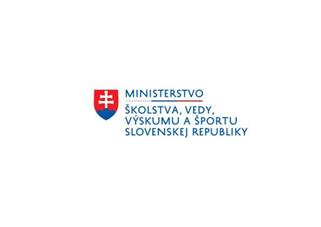 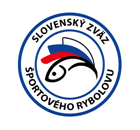 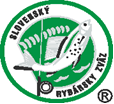 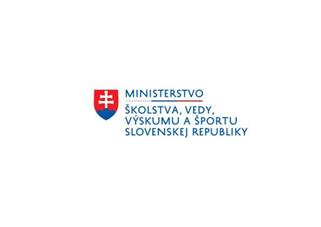 PropozícieLRU – MuchaDivízia B1.dvojkolo10.06.2023 - 11.06.2023Humenné – rieka LaborecPodľa plánu športovej činnosti  pre rok 2023 Slovenský zväz športového rybolovu v spolupráci so SRZ Rada Žilina a MsO SRZ Humenné usporiada preteky 1. ligy 1. dvojkola (jar) v LRU–mucha. Účastníci pretekov: družstvá MO, MsO SRZBanská Bystrica ABanská Bystrica BDolný Kubín CHumenné A SensasNámestovo ANámestovo BRužomberok BStará Ľubovňa B MK Polyform PodolínecSvit ŠK ZubáčTrstená BVranov nad Topľou BTermín konania: 10.06.2023 - 11.06.2023 Miesto konania:  rieka Laborec č.3, revír číslo: 4-1140-1-1Organizačný štáb:Riaditeľ preteku:		Jaroslav AlmášiGarant Rady SRZ:		Miroslav TimčákHlavný rozhodca:		Stanislav BenkoSektorový rozhodca:		Miroslav Timčák                 	Technický vedúci:		Ing. Peter TomkoBodovacia komisia:		hlavný rozhodca + 2 zabezpečí MsO SRZ Humenné Zdravotné zabezpečenie:	MUDr. Róbert Copko, linka 112Technické pokyny:Športové rybárske preteky sú usporiadané podľa zákona 216/2018 Z.z. § 20 a vykonávacej vyhlášky 381/2018 § 15.Preteká sa podľa súťažných pravidiel SZŠR pre LRU Mucha a aktuálnych modifikácií pre  rok 2023 Pretekárska trať:	rieka Laborec č.3, revír číslo: 4–1140-1-1Trať je postavená na rieke Laborec. Šírka rieky v mieste pretekárskej trate je 10 - 30 metrov s hĺbkou vody do 2 metrov. V celej dĺžke vytýčenej pretekárskej trate je možné brodenie. Dno je tvrdé, kamenité, so štrkovými lavicami. Brehy sú zarastené vegetáciou.Výskyt rýb:         jalec hlavatý, jalec obyčajný, ojedinele pstruh potočný, pstruh dúhový, lipeň, sivoň Bodované ryby: podľa pravidiel  LRU-MuchaZraz a štáb pretekov: Hostinec Valaškovce, Čapajevova 1052/1 Humenné.  parkovanie: 48,928125, 21.91429Náhradná trať: nie je určená.Časový harmonogram pretekov:Sobota 10.06.202306:00 – 07:00  Prezentácia07:00 – 08:00  Slávnostné otvorenie pretekov,  losovanie 1. kola pretekov08:00 – 08:30  Presun pretekárov na stanovištia08:30 – 09:00  Príprava pretekárov09:00 – 12:00  1. kolo pretekov12:00 – 13:30  Obed – prestávka13:30 – 14:30  Losovanie 2. kolo pretekov14:30 – 15:00  Príprava pretekárov15:00 – 18:00 2. kolo pretekov18:45               Vyhlásenie výsledkov 1. dňa pretekov				Nedeľa 11.06.2023		07:00 – 08:00  Prezentácia a losovanie 3. kola pretekov08:00 – 08:30  Presun pretekárov na stanovištia08:30 – 09:00  Príprava pretekárov09:00 – 12:00  3. kolo pretekov12:00 – 13:30  Obed – prestávka13:30 – 14:00  Losovanie 4. kolo pretekov14:00 – 14:30  Presun pretekárov na stanovištia14:30 – 15:00  Príprava pretekárov15:00 – 18:00  4.kolo pretekov18:45 	Vyhlásenie výsledkov 2. dňa pretekov ako aj výsledkov jarného kola divízie B v LRU-mucha.Záverečné ustanovenia:Všetci pretekári musia mať platné registračné preukazy športovca SZŠR a preukazy člena SRZ. Vedúci družstva musí na požiadanie rozhodcu predložiť súpisku družstva.Preteká sa za každého počasia. V prípade búrky budú preteky prerušené a bude sa postupovať podľa platných súťažných pravidiel.Každý pretekár preteká na vlastnú zodpovednosť a riziko, za svoje správanie nesie plnú zodpovednosť.Tréning  na vytýčenej trati je možný do 27.05.2023 vrátane, s platným povolením na rybolov, po tomto termíne bude rieka Laborec č. 3 (revír č. 4–1140-1-1) pre pretekárov uzatvorená, vykonávanie lovu pretekármi je zakázané pod sankciou diskvalifikácie.Ubytovanie: usporiadateľ nezabezpečuje, možné zabezpečiť si individuálne, napr.:Penzión Proxima, tel. č. 0905 513 023Apartmány Humenné http://www.apartmanyhumenne.sk/ Hotel Karpatia,  tel. č. +421 57 7861 888, +421 57 7861 861 Občerstvenie: obed bude v priestore štábuInformácie o pretekoch: Vladimír Buček 0905 203 107Na zabezpečenie týchto pretekov bol použitý príspevok uznanému športu z Ministerstva školstva, vedy výskumu a športu Slovenskej republiky.Propozície kontroloval predseda ŠO LRU - mucha.Organizačný štáb Vám želá veľa úspechov na pretekoch.Petrov zdar!